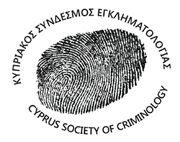 ΑΙΤΗΣΗ ΕΓΓΡΑΦΗΣ ΜΕΛΟΥΣΠΡΟΣΩΠΙΚΑ ΣΤΟΙΧΕΙΑΟΝΟΜΑΤΕΠΩΝΥΜΟ    	…………………..……………………………………………………………………………………………………………ΔΙΕΥΘΥΝΣΗ ΟΙΚΙΑΣ	…………………………………………………………………………………………………………………………………ΤΗΛΕΦΩΝΑ		…………………………………………………………………………………………………………………………………E-MAIL			…………………………………………………………………………………………………………………………………ΕΠΑΓΓΕΛΜΑ		…………………………………………………………………………………………………………………………………ΕΡΓΟΔΟΤΗΣ		…………………………………………………………………………………………………………………………………ΑΚΑΔΗΜΑΪΚΑ ΣΤΟΙΧΕΙΑΤΙΤΛΟΣ ΠΤΥΧΙΟΥ, ΠΑΝΕΠΙΣΤΗΜΙΟ & ΧΩΡΑ……………………………………………………………….……………………………………………………………………………………………………………………ΤΙΤΛΟΣ ΜΕΤΑΠΤΥΧΙΑΚΟΥ, ΠΑΝΕΠΙΣΤΗΜΙΟ & ΧΩΡΑ ……………………………………………………………………………………………………………………………………………………………………………………ΤΙΤΛΟΣ ΔΙΔΑΚΤΟΡΙΚΟΥ, ΠΑΝΕΠΙΣΤΗΜΙΟ & ΧΩΡΑ ……………………………………………………………………………………………………………………………………………………………………………………ΘΕΜΑΤΑ ΠΟΥ ΣΑΣ ΕΝΔΙΑΦΕΡΟΥΝ ΙΔΙΑΙΤΕΡΑ ΣΤΗΝ ΕΓΚΛΗΜΑΤΟΛΟΓΙΑ (Παρακαλώ επιλέξτε ένα ή περισσότερα)Δράστες ( )Θύματα ( )Εγκλήματα άσπρου κολάρου  ( ) Ποινική Δικαιοσύνη ( )Ποινικό Δίκαιο ()Αστυνομία/Αστυνόμευση ( )Η απονομή της Δικαιοσύνης ( )Φυλακές/Φυλακισμένοι ( )Τρομοκράτες/τρομοκρατία ( )Δικαστική  Ψυχολογία ( )Κοινωνιολογική Εγκληματολογία ( )Η διερεύνηση εγκλημάτων/Ανακριτική ( )Ψυχιατρικές πτυχές της εγκληματικής συμπεριφοράς ( ) Μαθηματική/Στατιστική Εγκληματολογία ( ) Φύλο & εγκληματολογία ( ) Μειονότητες & εγκληματολογία ( )Η ιστορία της εγκληματολογίας  ( ) ΑΛΛΟ …………………………………………………………………………………………..Ονοματεπώνυμο, διεύθυνση και τηλέφωνα δύο ατόμων από τα οποία θα μπορούσαν να ζητηθούν συστατικές επιστολές προς υποστήριξη της αίτησης:………………………………………………………………………………………………………………………………………………………………………………………………………………………………………………………………………………………………………………………………………………………………………………………………………………………………………………………………………………………………………………………………………………………………………………………………………………………………………………………………………………………………………………………………………………………………………………………………………………………………………………………………………………………………………………Δηλώνω υπεύθυνα ότι τα πιο πάνω αποτελούν τα πραγματικά μου στοιχεία και πληρούν τις προϋποθέσεις για ένταξη μου στον Κυπριακό Σύνδεσμο Εγκληματολογίας.  ________________________		________________________		____________________Όνομα Αιτητή				Υπογραφή Αιτητή			ΗμερομηνίαΌταν συμπληρωθεί να αποσταλεί μαζί με τα αντίτυπα των ακαδημαϊκών και άλλων συναφών επαγγελματικών προσόντων σας στην ηλεκτρονική διεύθυνση contact@criminologycyprus.orgΣΤΟΙΧΕΙΑ ΕΠΙΚΟΙΝΩΝΙΑΣ ΚΥ.Σ.Ε.E. contact@criminologycyprus.orgW. www.criminologycyprus.orgF. facebook.com/criminologycyprusΤ.Θ. 12548 Λευκωσία, Κύπρος